                                                                                        Bydgoszcz,08.06.2022r.UNIWERSYTET KAZIMIERZA WIELKIEGO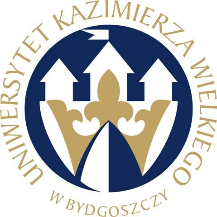 W BYDGOSZCZYul. Chodkiewicza 30, 85 – 064 Bydgoszcz, tel. 052 341 91 00 fax. 052 360 82 06NIP 5542647568 REGON 340057695www.ukw.edu.plODPOWIEDZI NA PYTANIA           Działając na podstawie ustawy Prawo zamówień publicznych (tj. Dz. U. z 2019 r. poz. 2019) Zamawiający przekazuje treść zapytań wraz z udzielonymi odpowiedziami w postępowaniu o udzielenie zamówienia publicznego pn: ” Budowa platformy pionowej przy budynku ,,C" CEKFiS Uniwersytetu Kazimierza Wielkiego w Bydgoszczy przy ul. Sportowej 2” .Pytanie 1:  W SWZ w punkcie III podpunkt 11 przytoczony jest zał. 6 . W tym samym punkcie, podpunkt 14 a) przytoczony jest zał. 7 i 8 .Prawdopodobnie nastąpiła pomyłka, ponieważ w końcu SWZ w spisie załączników , zał. nr 6 to projekt umowy . Zał. nr 7 i 8 nie ma.  Odp. Zamawiający potwierdza zał. nr 6 to projekt umowy . OŚWIADCZENIE WYKONAWCY/PODWYKONAWCY to zał. nr 5 .Zał. nr 7 i 8 nie ma.Pytanie 2: uprzejmie prosimy o informację w jaki sposób należy udokumentować odbycie wizji lokalnej (SWZ Rozdział V pkt. 1) - czy wystarczy wraz z ofertą złożyć oświadczenie.
Prosimy również o informację w jakim terminie należy dokonać wizji oraz prosimy wskazać osobę do kontaktu.Odp. Wraz z ofertą proszę złożyć oświadczenie o odbytej wizji.
Termin wizji lokalnej ustalono na piątek 10.06.2022 godzina 9:00.
Osoba do kontaktu: Jarosław Jaranowski, Dział Inwestycji, Remontów i Eksploatacji
Uniwersytet Kazimierza Wielkiego w Bydgoszczy, jaroslaw.jaranowski@ukw.edu.pl.
Kanclerz UKWMgr Renata Malak